Houria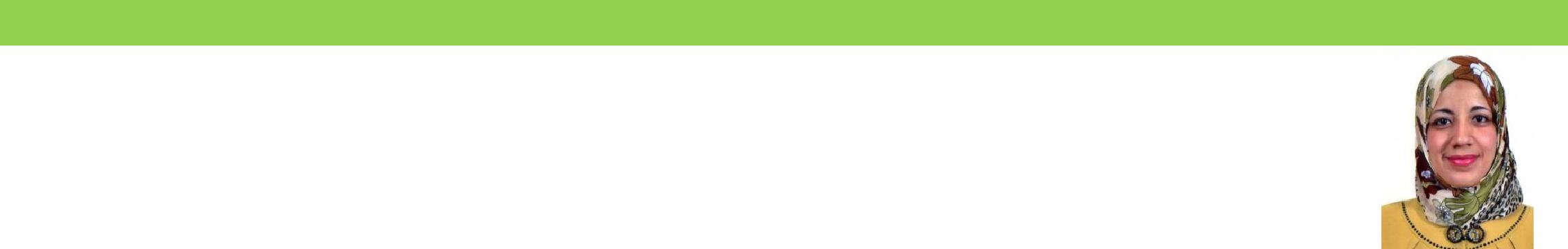 Houria.246502@2freemail.com 	Personal InformationNationality: AlgerianDate of Birth : August 11, 1982Marital Status: SingleCareer FocusSeeking a challenging career that utilizes my skills in my area of competence and enriches my knowledge, and gives me a chance to be part of a team that contributes towards the growth of the organization,thereby yielding the twin benefits of job satisfaction and convenient professional growth.Core QualificationsEducationMaster degree in Chemistry Option "Organometallic Complexes, Application in Catalysis and Environment »with grade Good.Graduate of Applied University Studies (DEUA) with grade Good.Work Experience-  Assistant teacher in the Department of Industrial Chemistry, USTO – Algeria;	Sep 2010 to Jun 2014- Assistant technician laboratory in Brothers Meddah Secondary School - Mascara. Algeria. (Part time);Completion of Research Magister Work in the Laboratory of Chemistry and Electrochemistry of Organometallic Complexes, USTO – Algeria; Three months Internship in the laboratory of electrochemistry, Department of Industrial Chemistry, USTO; One month internship in the regional laboratory quality control and fraud prevention Oran (Algeria Centre of Quality Control and Packaging) CACQE. Oran, Algeria; Apr 2011 to Jun 2014Sep 2008 to Jun 2010Apr to Jun 200615th Mar to 15th Apr 2005Ethylenediamine. Study of Extractives Properties versus the Copper (II) in Sulphate Medium».At the Journal of Environmental Science and Engineering B 2 (2013) 422 - 447: “DAVIDPUBLISHING”.1Seminars and workshops participationsAcceptance to participate at the 4th edition of the International Congress: Water, Waste and Environment, Agadir, Morocco; Participation at the 3rd International Conference on Water in Algiers with a communication post entitled "Liquid-liquid extraction of copper (II) present in wastewater by N, N'-bis (salicylidene) ethylenediamine"; December 2013November 2013Acceptance of participation at the 2nd International Seminar on Mineral Industry and Environment, 2SIMINE13, Annaba, Algeria; Acceptance of participation at the 6th International Conference of the Black Sea "6th BLACK SEA BASIN CONFERENCE ON ANALYTICAL CHEMISTRY." 6BBCAC, Turkey; Participation at the Workshop of Innovative Materials and Metallurgy in Oran, by communication with poster entitled: "Study of extractive properties of N, N'-bis (salicylidene) ethylenediamine versus the copper (II) sulphate medium»; November 2013September 2013April 2013poster entitled " Synthesis and Characterization of N, N’-bis (Salicylidene) Ethylenediamine. Study of Extractives Properties versus the Copper (II) in Sulphate Medium".Languages and CoursesArabic Native (fluent in speech, writing and reading); English (intermediate in speech and writing, fluent in reading); French (intermediate in speech, fluent in reading and writing); IELTS English courses in Al Khawarizmi International College and Elite Management Training Institute, Abu Dhabi, UAE. 2  Word, Excel, PowerPoint, Origin  Word, Excel, PowerPoint, OriginInterested in learning new technologiesExcellent communication skills & Excellent team workerAbility to adapt quickly to challenges andVery good time managementchanging environmentsOrganic Chemistry2010University of Sciences and Technologies of Oran (USTO) – Oran, Algeria.Materials Engineering2006University of Sciences and Technologies of Oran (USTO) – Oran, Algeria.Graduate Engineer Status in Process Engineering, Option: Materials Engineering with grade Good.Applied Chemistry2003ES-Senia University - Oran, Algeria.-  Three months internship to obtain DEUA in the National Company of PetroleumApr to Jun 2003Industries ENIP in Arzew. Oran, Algeria;-  Practicum for 15 days in the Milk Complex in Oran, CLO.1st Mar to 15th Mar 2003PublicationsPUBLICATION entitled « Synthesis and Characterization of N, N’-bis (Salicylidene)July 2013- Acceptance to participate at the International Days of Organometallic Chemistry andFebruary 2014Catalysis (jicoc), Ouargla, Algeria;- Participation at SB 13 Conference-Dubai by communication with poster entitled “SynthesisDecember 2014and Characterization of N, N’-bis (Salicylidene) Ethylenediamine. Study of ExtractivesProperties versus the Copper (II) in Sulphate Medium”;- Participation at The Second Scientific Meeting in Mostaganem by communication withMay 2013